LinksGeneral NotesPlease refer to March sheet for reading, tables, other activities etc.WebsitesGeneral ActivitiesRTE Home School Hub	RTÉ 2 are showing Home School Hub every weekday at 11 am so tune in for lots of fun learning and activities.Ted Ed for kidsDaily Mile: Complete your daily mile jogging or walking for 15/20 minutes each day.  Do it wherever is safe for you.St. Mary’s GAA are doing a 30 Day Challenge for funds for Mullingar and Tullamore Hospitals which you can do daily. (Many of you may be already taking part)Newsflash: There is now an online edition of this magazine available to everyone.  There is reading and activities to complete by following the link on the school website www.newsmagmedia.ie Read an at least one article each week and complete an activity.Spellings/Tables Test: Get one of your parents to ask you your Spellings and Tables at the end of each week and complete in your Spelling Test Copy. Good morning Harry, Thomas C, Pauraic, James, Tom, Stephen, Cathal, Ryan K, Daibhín, Thomas M, Kallum, Ryan P, Darragh, Eoghan, Ava Helen, Ava Lily, Sophia, Leah, Elise, Emily, Liadán, Ruby, Orlaith, Anna, Bayya, Grace, Shaynah, Abi , Emma May, Eimear, Kayleigh, Anya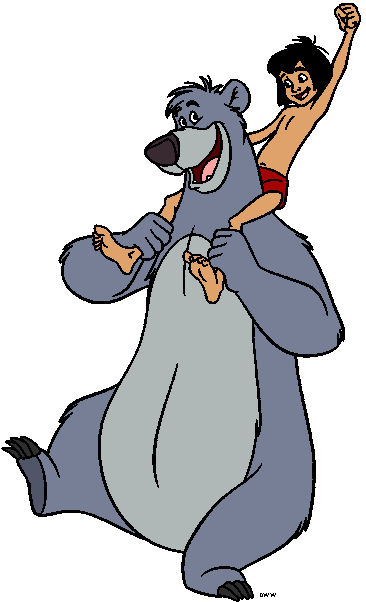 I hope you are all well.Did you see the supermoon last Thursday night?I hope our 6th class had a lovely day last Thursday, May 7th. I lit my candle at 3pm and prayed for you all. I am sure your family enjoyed all your culinary delights. We miss you and are very proud of you all.Second Class: This is your suggested plan of work for this week.Just try your best – there is no need to worry about not understanding anything or not finishing any activity.  We will revise everything whenever we see each other again, and I cannot wait to hear about all of your learning experiences.It is very important that Wash your handsGet some fresh air everyday (within 5 kilometres from your home!!)Practise counting the change in your money box.Say something nice to everyone at homeRead the receipt from your family shopping trip – How much is a litre of milk?Wash your handsDo some mental maths – that is, sums in your head – for example, find out how much it costs to make a sandwich – Bread? Cheese? Butter? Remember, you won’t need the full packet of everything, so estimate how much your portion cost?Stay safeRecord your learning experiences (1) Academic, (2) Exercise/Fun and (3)Home Chores) in your homework journal everydayWash your handsGood morning Harry, Thomas C, Pauraic, James, Tom, Stephen, Cathal, Ryan K, Daibhín, Thomas M, Kallum, Ryan P, Darragh, Eoghan, Ava Helen, Ava Lily, Sophia, Leah, Elise, Emily, Liadán, Ruby, Orlaith, Anna, Bayya, Grace, Shaynah, Abi , Emma May, Eimear, Kayleigh, AnyaI hope you are all well.Did you see the supermoon last Thursday night?I hope our 6th class had a lovely day last Thursday, May 7th. I lit my candle at 3pm and prayed for you all. I am sure your family enjoyed all your culinary delights. We miss you and are very proud of you all.Second Class: This is your suggested plan of work for this week.Just try your best – there is no need to worry about not understanding anything or not finishing any activity.  We will revise everything whenever we see each other again, and I cannot wait to hear about all of your learning experiences.It is very important that Wash your handsGet some fresh air everyday (within 5 kilometres from your home!!)Practise counting the change in your money box.Say something nice to everyone at homeRead the receipt from your family shopping trip – How much is a litre of milk?Wash your handsDo some mental maths – that is, sums in your head – for example, find out how much it costs to make a sandwich – Bread? Cheese? Butter? Remember, you won’t need the full packet of everything, so estimate how much your portion cost?Stay safeRecord your learning experiences (1) Academic, (2) Exercise/Fun and (3)Home Chores) in your homework journal everydayWash your handsGood morning Harry, Thomas C, Pauraic, James, Tom, Stephen, Cathal, Ryan K, Daibhín, Thomas M, Kallum, Ryan P, Darragh, Eoghan, Ava Helen, Ava Lily, Sophia, Leah, Elise, Emily, Liadán, Ruby, Orlaith, Anna, Bayya, Grace, Shaynah, Abi , Emma May, Eimear, Kayleigh, AnyaI hope you are all well.Did you see the supermoon last Thursday night?I hope our 6th class had a lovely day last Thursday, May 7th. I lit my candle at 3pm and prayed for you all. I am sure your family enjoyed all your culinary delights. We miss you and are very proud of you all.Second Class: This is your suggested plan of work for this week.Just try your best – there is no need to worry about not understanding anything or not finishing any activity.  We will revise everything whenever we see each other again, and I cannot wait to hear about all of your learning experiences.It is very important that Wash your handsGet some fresh air everyday (within 5 kilometres from your home!!)Practise counting the change in your money box.Say something nice to everyone at homeRead the receipt from your family shopping trip – How much is a litre of milk?Wash your handsDo some mental maths – that is, sums in your head – for example, find out how much it costs to make a sandwich – Bread? Cheese? Butter? Remember, you won’t need the full packet of everything, so estimate how much your portion cost?Stay safeRecord your learning experiences (1) Academic, (2) Exercise/Fun and (3)Home Chores) in your homework journal everydayWash your handsGood morning Harry, Thomas C, Pauraic, James, Tom, Stephen, Cathal, Ryan K, Daibhín, Thomas M, Kallum, Ryan P, Darragh, Eoghan, Ava Helen, Ava Lily, Sophia, Leah, Elise, Emily, Liadán, Ruby, Orlaith, Anna, Bayya, Grace, Shaynah, Abi , Emma May, Eimear, Kayleigh, AnyaI hope you are all well.Did you see the supermoon last Thursday night?I hope our 6th class had a lovely day last Thursday, May 7th. I lit my candle at 3pm and prayed for you all. I am sure your family enjoyed all your culinary delights. We miss you and are very proud of you all.Second Class: This is your suggested plan of work for this week.Just try your best – there is no need to worry about not understanding anything or not finishing any activity.  We will revise everything whenever we see each other again, and I cannot wait to hear about all of your learning experiences.It is very important that Wash your handsGet some fresh air everyday (within 5 kilometres from your home!!)Practise counting the change in your money box.Say something nice to everyone at homeRead the receipt from your family shopping trip – How much is a litre of milk?Wash your handsDo some mental maths – that is, sums in your head – for example, find out how much it costs to make a sandwich – Bread? Cheese? Butter? Remember, you won’t need the full packet of everything, so estimate how much your portion cost?Stay safeRecord your learning experiences (1) Academic, (2) Exercise/Fun and (3)Home Chores) in your homework journal everydayWash your handsGood morning Harry, Thomas C, Pauraic, James, Tom, Stephen, Cathal, Ryan K, Daibhín, Thomas M, Kallum, Ryan P, Darragh, Eoghan, Ava Helen, Ava Lily, Sophia, Leah, Elise, Emily, Liadán, Ruby, Orlaith, Anna, Bayya, Grace, Shaynah, Abi , Emma May, Eimear, Kayleigh, AnyaI hope you are all well.Did you see the supermoon last Thursday night?I hope our 6th class had a lovely day last Thursday, May 7th. I lit my candle at 3pm and prayed for you all. I am sure your family enjoyed all your culinary delights. We miss you and are very proud of you all.Second Class: This is your suggested plan of work for this week.Just try your best – there is no need to worry about not understanding anything or not finishing any activity.  We will revise everything whenever we see each other again, and I cannot wait to hear about all of your learning experiences.It is very important that Wash your handsGet some fresh air everyday (within 5 kilometres from your home!!)Practise counting the change in your money box.Say something nice to everyone at homeRead the receipt from your family shopping trip – How much is a litre of milk?Wash your handsDo some mental maths – that is, sums in your head – for example, find out how much it costs to make a sandwich – Bread? Cheese? Butter? Remember, you won’t need the full packet of everything, so estimate how much your portion cost?Stay safeRecord your learning experiences (1) Academic, (2) Exercise/Fun and (3)Home Chores) in your homework journal everydayWash your handsGood morning Harry, Thomas C, Pauraic, James, Tom, Stephen, Cathal, Ryan K, Daibhín, Thomas M, Kallum, Ryan P, Darragh, Eoghan, Ava Helen, Ava Lily, Sophia, Leah, Elise, Emily, Liadán, Ruby, Orlaith, Anna, Bayya, Grace, Shaynah, Abi , Emma May, Eimear, Kayleigh, AnyaI hope you are all well.Did you see the supermoon last Thursday night?I hope our 6th class had a lovely day last Thursday, May 7th. I lit my candle at 3pm and prayed for you all. I am sure your family enjoyed all your culinary delights. We miss you and are very proud of you all.Second Class: This is your suggested plan of work for this week.Just try your best – there is no need to worry about not understanding anything or not finishing any activity.  We will revise everything whenever we see each other again, and I cannot wait to hear about all of your learning experiences.It is very important that Wash your handsGet some fresh air everyday (within 5 kilometres from your home!!)Practise counting the change in your money box.Say something nice to everyone at homeRead the receipt from your family shopping trip – How much is a litre of milk?Wash your handsDo some mental maths – that is, sums in your head – for example, find out how much it costs to make a sandwich – Bread? Cheese? Butter? Remember, you won’t need the full packet of everything, so estimate how much your portion cost?Stay safeRecord your learning experiences (1) Academic, (2) Exercise/Fun and (3)Home Chores) in your homework journal everydayWash your handsSecond Class Week 4 – Summer TermSecond Class Week 4 – Summer TermSecond Class Week 4 – Summer TermSecond Class Week 4 – Summer TermSecond Class Week 4 – Summer TermSecond Class Week 4 – Summer TermDayMonday May 11th Tuesday  May 12th Wednesday May 13th Thursday May 14th Friday May 15th EnglishReadingThe Green Genie – Unit 19 – Page 76, 77.Do answers orally – in your head.Reading – SESE book 84-86ReadingThe Green GenieUnit 19 – Page 78, 79.  Do answers orally – in your head.Reading – SESE book 84-86Reading - DEAR(Drop Everything And Read)EnglishReading/NovelMy Read at Home Book 2 – second class (C J Fallon)(Read 1 story per day and see if you can answer the questions – orally.)Reading/NovelMy Read at Home Book 2 – second class (C J Fallon)(Read 1 story per day and see if you can answer the questions – orally.)Reading/NovelMy Read at Home Book 2 – second class (C J Fallon)(Read 1 story per day and see if you can answer the questions – orally.)Reading/NovelMy Read at Home Book 2 – second class (C J Fallon)(Read 1 story per day and see if you can answer the questions – orally.)EnglishSpelling Made Fun C – Unit 29 - Page 92Spelling Made Fun C – Unit 29 – Page 93Spelling Made Fun C – Unit 29 – Page 94Spelling Made Fun C – Unit 29 – Page 95TestEnglishHandwriting - Page 55Handwriting – Page 56Writing‘Wildlife Reporter’The weather is absolutely beautiful. Be a reporter for a week – this is an essential job during Covid 19 – and go outside and record all the signs of wildlife you can see.This may be  -a dandelion etc - a woodlouse etc - a blackbird - a planet in the sky - moon phase - a petWhatever you think……?Writing‘Wildlife Reporter’Continue making a report on what you see - Writing‘Wildlife Reporter’Continue making a report on what you see - Writing‘Wildlife Reporter’Now read over what you have seen and recorded. Put on your teacher hat and check the spellings and sentences.Writing‘Wildlife Reporter’Add some drawings to your report.GaeilgeAbair Liom D Unit 25 – Lá ar an trá 124, 125Online resource – click on Póstaer –  Lá ar an trá. Foclóir 1 & 2.Story and activities based on this unit.Listen to the Amhran – Bí slán ag snámh and the Dán – Éadaí Orla  everyday for reading and listening.Abair Liom D Unit 25 – Lá ar an trá126, 127Online resource – click on Póstaer -   Lá ar an trá. Foclóir 1 & 2.Story and activities based on this unit.Listen to the Amhran  Bí slán ag snámh  –  and the Dán –  Éadaí Orla   everyday for reading and listening.Abair Liom D Unit 25 – Lá ar an trá128 (Section D only)Online resource – click on Póstaer -   Lá ar an trá. Foclóir 1 & 2.Story and activities based on this unit.Listen to the Amhran –  Bí slán ag snámh  and the Dán –   Éadaí Orla    everyday for reading and listening.Abair Liom D Unit 25 – Lá ar an trá 129Online resource – click on Póstaer -   Lá ar an trá. Foclóir 1 & 2.Story and activities based on this unit.Listen to the Amhran –  Bí slán ag snámh  and the Dán –  Éadaí Orla   everyday for reading and listening.Abair Liom D Unit 25 – Lá ar an trá RevisionGaeilgeFuaimeanna & Focail Unit 29 - 59Fuaimeanna & Focail Unit 29 - 60Fuaimeanna & Focail Unit 29 – learn spellingsFuaimeanna & Focail Unit 29 – learn spellingsTestMathsBusy at Maths 2 –Page 146 – Capacity Half litre, Quarter litreRemember!!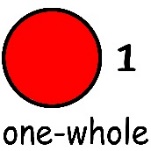 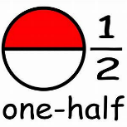 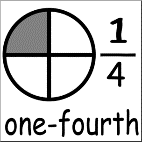 The following weblinks refer to resources on the C J Fallon website for Busy at Maths 2Weblink - Activity 146A - Page 146Busy at Maths 2 – Page 147  - Capacity problemsWeblink - Activity 147A - Page 147Busy at Maths 2 – Page 148 – Area - estimatingWeblink - Activity 148A - Page 148Busy at Maths 2 – Page 149 – Area small squaresWeblink - Activity 149A - Page 149CapacityLook around your kitchen.Find the capacity (litres or millilitres) of 5 items in your kitchen.Record them in your homework journal.What is the largest item you can find?What is the smallest item you can find?MathsTables: Revise Subtraction -10.Start at 99, subtract 10, keep going, until you reach 0 or near 0Tables Revise Subtraction -10.Start at 96, subtract 10, keep going, until you reach 0 or near 0Tables Revise Subtraction -10.Tables Revise Subtraction -10.Look at 100 square in hard back copy. Close your eyes, put your finger on number, subtract 10.Tables Revise Subtraction -10.Ask a member of your family to call out a number, you subtract 10 as fast as you can.Counting in 3s to 303, 6, 9, 12, 15Counting in 3s to 303, 6, 9, 12, 15, 18, 21, 24Counting in 3s to 303, 6, 9, 12, 15, 18, 21, 24, 27, 30Counting in 3s to 303, 6, 9, 12, 15, 18, 21, 24, 27, 30Counting in 3s to 303, 6, 9, 12, 15, 18, 21, 24, 27, 30A little reminderBrainteasers 2 – this book should have been finished before Easter.A little reminderBrainteasers 2 – this book should have been finished before Easter.A little reminderBrainteasers 2 – this book should have been finished before Easter.A little reminderBrainteasers 2 – this book should have been finished before Easter.A little reminderBrainteasers 2 – this book should have been finished before Easter.Try https://www.topmarks.co.uk/maths-games/hit-the-button for maths games.Try https://www.topmarks.co.uk/maths-games/hit-the-button for maths games.Try https://www.topmarks.co.uk/maths-games/hit-the-button for maths games.Try https://www.topmarks.co.uk/maths-games/hit-the-button for maths games.Try https://www.topmarks.co.uk/maths-games/hit-the-button for maths games.P.EJoe WICKS/Gonoodle/Cosmic YogaJoe WICKS/Gonoodle/Cosmic YogaSESE (Hist./Geog./Science)(Note – Small World may be used as reading material)Small World 2nd Class  - Page 84 – MaterialsRead and complete page 84Transparent – you can see through itOpaque – you cannot see through it.Flexible – bendy.Waterproof – keeps out water.Small World 2nd Class –Page 85 – What is a shadow?Read and complete page 85.Small World 2nd Class –Page 86 – The Solar System.Read and complete page 86.Can you find a sentence that helps us to remember the names of the planets in the correct order?ArtDraw some pictures to help you illustrate your report on Wildlife. Draw some pictures to help you illustrate your report on Wildlife.ReligionGrow in Love Second ClassGrow in Love Second ClassTheme 8 We can live as Jesus askedLesson 2  - I will send you a helperPage 48 - The Society of Missionary Children– fill in the boxesGrow in Love Second ClassTheme 8 We can live as Jesus askedLesson 3  - Go and share the Good NewsPage 49 - We can keep doing Jesus work  - complete the box + Watch ‘What is a missionary’ clipGrow in Love Second ClassTheme 8 We can live as Jesus askedLesson 3  - Go and share the Good NewsPage 50 – God has given every person gifts and talents. – complete each sentence.MusicGo to the Music Generation link at the bottom of the Covid 19 link on our website and check out the materials for Second ClassFor Music links – PLEASE, PLEASE, ask your parents/guardians for permission first.The Right NotePage 74Sing along to Baby Beluga. Google ‘’Baby Beluga with lyrics nursery rhymes’’https://www.youtube.com/watch?v=ZjTnENSYAcMhttps://www.youtube.com/watch?v=RRP5NNKTVBYThe bare necessities (Jungle Book)Sing and smile!Classical music is so important. Here is a nice tune from Carnival of the Animals with some flamingos.https://www.youtube.com/watch?v=OvPjtolajZk(Flamingos from Fantasia 2000 (Camille Saint-Saens' Carnival of the Animals, Finale)Classical music is so important. Here is a nice tune from Carnival of the Animals with some flamingos.https://www.youtube.com/watch?v=OvPjtolajZk(Flamingos from Fantasia 2000 (Camille Saint-Saens' Carnival of the Animals, Finale)Classical music is so important. Here is a nice tune from Carnival of the Animals with some flamingos.https://www.youtube.com/watch?v=OvPjtolajZk(Flamingos from Fantasia 2000 (Camille Saint-Saens' Carnival of the Animals, Finale)Classical music is so important. Here is a nice tune from Carnival of the Animals with some flamingos.https://www.youtube.com/watch?v=OvPjtolajZk(Flamingos from Fantasia 2000 (Camille Saint-Saens' Carnival of the Animals, Finale)Classical music is so important. Here is a nice tune from Carnival of the Animals with some flamingos.https://www.youtube.com/watch?v=OvPjtolajZk(Flamingos from Fantasia 2000 (Camille Saint-Saens' Carnival of the Animals, Finale)Religion:  Register an account with 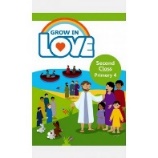 Grow in Love – use email trial@growinlove.ie						Password: growinloveGaeilge; Register an account with Folens Online  - register as a teacher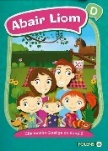 				Use Prim20 as the roll number				Abair Liom B		Resources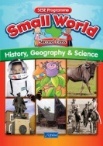 C J FallonGo to http://my.cjfallon.ie  Click ‘Student Resources’, then filter to the title you require, making sure ‘Online Book’ is selected under ‘Resources’C J Fallon – as above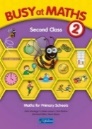 Generalwww.teachstarter.comYear 2 School Closure - Learning From Home PackA collection of age-appropriate, Year 2 teaching resourcesTwinkl				Twinkl.ie are offering parents a One Month FREE Ultimate Membership to Twinkl.ie.This will allow parents unlimited access to every single resource for every singleresource for every single curriculum subject from Junior Infants to Sixth Class. Gotowww.twinkl.ie/offer and enter the code IRLTWINKLHELPS.GaeilgeCúlaEnglishDavid Walliams daily story		Google ‘bit ly audio elevenses’https://wordville.com/ReadingComp/	Online reading comprehension exerciseshttps://www.wilbooks.com/free-resources-free-online-books-second-grade Free extra reading bookshttp://class2ab.weebly.com/uploads/8/1/6/5/8165075/stanley.pdf Flat Stanley booksMathsIXL maths	Maths & EnglishMaths is fun – online timed sums	Practice your addition, subtraction tablesSPHECosmic kids yogaArtDraw with Don:  Don Conroy has a You Tube channel where he has lessons to draw different things like owls and clowns.PEGo noodle 		Activities, games, etcThe Body Coach: Joe Wicks has a daily P.E. for Primary School Children which can be followed on The Body Coach You Tube channel.Variouswww.topmarks.co.uk  www.pinterest.com (very good for art ideas)www.arcademics.comwww.scoilnet.ie